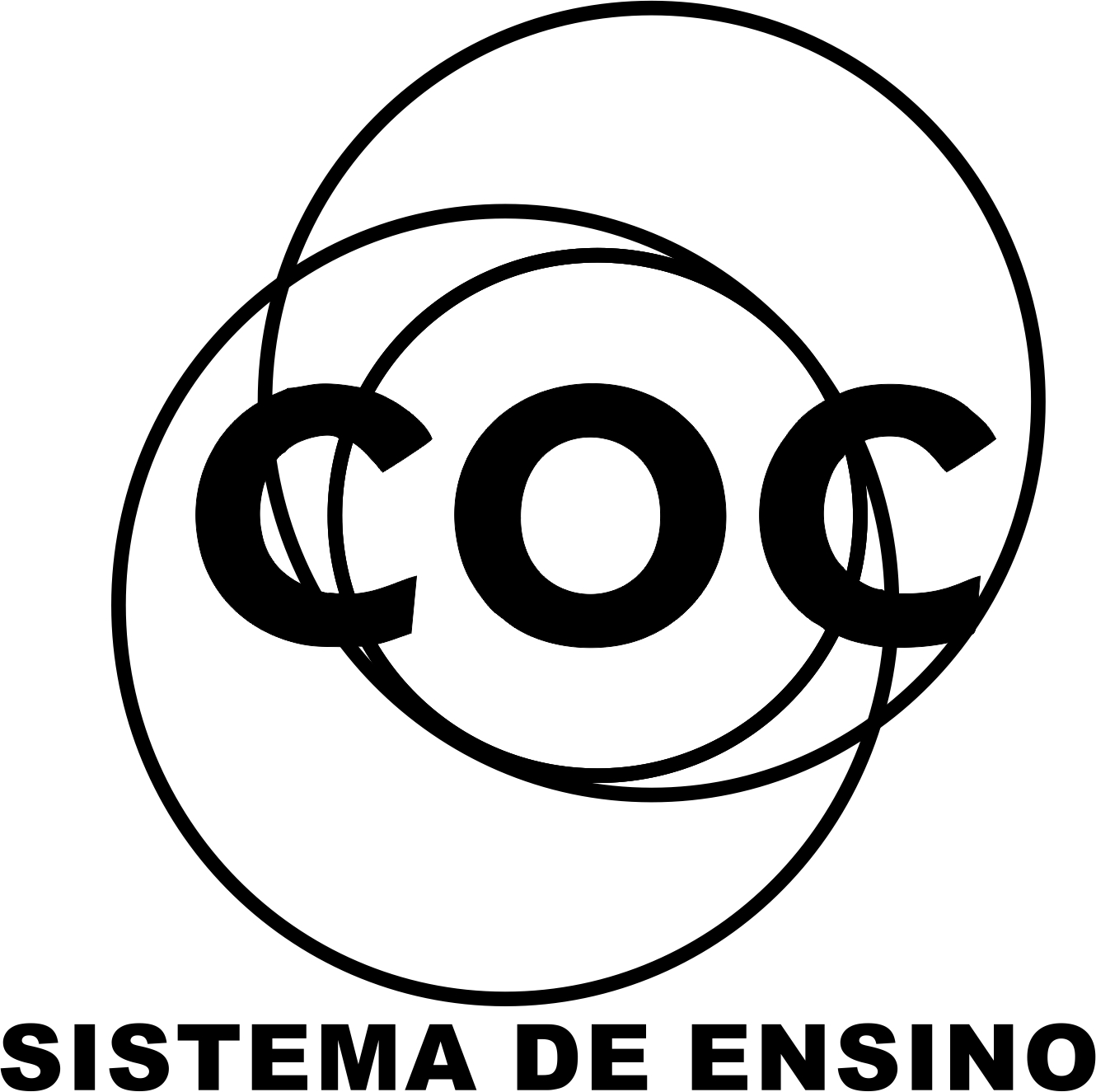 1. As diretorias de 4 membros que podemos formar com 10 sócios de uma empresa são: a)5040                       b)  40                 c)   2                d) 210                  e) 54002. Com um conjunto de 10 peças distintas, o número de grupos diferentes, de três peças, que podem ser formadas, é:a)3!                   b) 7!                              C)10!                                D)720                              e)120 3. Seja M um conjunto de 20 elementos. O número de subconjuntos de M que contém exatamente 18 elementos, é:a)360                          b)190                            c)180                           d)120                            e) 184. Em uma circunferência são marcados 7 pontos distintos: A, B, C, D, E, F e G. Com estes pontos, quantas cordas podem ser traçadas?a)42                          b)14                                 c) 21                                   d) 7                       e) 285. Diagonal de um polígono convexo é o segmento de reta que une dois vértices não consecutivos do polígono. Se um polígono convexo tem 9 lados, qual é o seu número total de diagonais ?a)72                                b) 63                          c) 36                             d) 27                     e)186. Num hospital há 3 vagas para trabalhar no berçário, 5 no banco de sangue e 2 na radioterapia. Se 6 funcionários se candidatam para o berçário, 8 para o banco de sangue e 5 para a radioterapia, de quantas formar distintas essas vagas podem ser preenchidas ?a)30                         b) 240                               c) 1120                         d) 11200                    e)161280007. Sendo A = {1, 2, 3, 4, 5, 6}, o número de subconjuntos de A que tem menos de 3 elementos é:a)41                         b)38                              c)  27                                    d) 22                           e)198. O numero de triângulos determinados por 7 pontos distintos, 4 sobre uma reta e 3 sobre uma paralela á primeira, é:a) 60                             b) 30                                 c) 20                                   d) 10                    e) 510. De quantas maneiras distintas um grupo de 10 pessoas pode ser dividido em 3 grupos, de 5, 3 e 2 pessoas?a)2340                           b)2480                           c) 3640                          d) 2520                    e) 320011. Uma comissão técnica formada por engenheiros e economistas, deve ter 5 elementos, dos quais pelo menos 2 devem ser engenheiros. Se são disponíveis 4 engenheiros e 5 economistas, o número possível de comissões distintas é:a)18                             b)23                             c)35                             d) 105                             e) 24012. Uma enfermidade que tem sete sintomas conhecido é detectada pelo médico, se o paciente apresentar 4 ou mais desse sintomas. Para que seja feito um diagnóstico seguro, o número de combinações possíveis de sintomas diferentes é:a)1                           b) 7                               c)21                          d)  35                                   e) 64 